Coronacrisis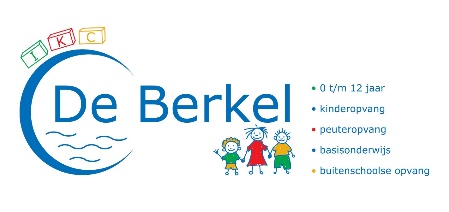 Plan van aanpak, herstart scholenIKC De Berkel11 mei t/m 1 juni 2020--------------------------------------------------------------------------------------Dagindeling:Groepsaantallen:Groep 1: 11 lln.Groep 2: 8 lln.Groep 3: 8 lln.Groep 4: 10 lln.Groep 5: 12 lln.Groep 6: 11 lln.Groep 7: 11 lln.Groep 8: 6 lln.Kort samengevat:Kinderen gaan de ene week 2 dagen naar school en de andere week 3 dagen naar school.Broertjes/zusjes:Onze voorkeur is uit gegaan naar het lesgeven in enkele groepen, zodat we veel aandacht hebben voor iedere jaargroep. We zijn ons ervan bewust dat er hierdoor een aantal gezinnen zijn waarvan er dagelijks 1 of 2 kinderen zowel thuis als op school zijn.Primaire vakken centraal:Rekenen, taal, spelling en begrijpend lezen staan wederom centraal. We gaan ook ’s middags instructies geven op de primaire vakgebieden, zodat kinderen daar thuis, de volgende dag, online mee aan de slag kunnen. Is het online verwerken een probleem dan komt het werk mee op papier (kopie van het boek/de les met schrift). De ‘thuisdag’ is hierdoor geen vrije dag.Overige tijd besteden we aan de sociaal emotionele ontwikkeling, Blink en Engels bijvoorbeeld.Materialen:Boeken en schriften moeten na de vakantie mee naar school en deze blijven ook op school.Geleende devices verwachten we ook op maandag 11 mei weer op school. Thuisdag voor kinderen:Deze kinderen mogen onder schooltijd niet op het plein of in de school komen.Overige activiteiten:Er is landelijke afspraak gemaakt dat: schoolreisjes, sportactiviteiten, uitjes, musical en kamp worden afgelast. Het enige wat nog besproken wordt is het afscheid van groep 8. Dit zal later nader gecommuniceerd worden.Hygiëne:Regels binnen de klassen:Kinderen moeten bij binnenkomst hun handen wassen.Kinderen wassen voor het eten en na het buiten spelen hun handen.Kinderen wassen hun handen voor het naar huis gaan.Afspraken voor scholen: (protocol opstart basisonderwijs)Nieuwe richtlijn RIVM is het uitgangspunt, aangepast voor onderwijssetting. Specifiek zijn de volgende maatregelen van kracht: • Tussen leerlingen onderling hoeft geen 1,5 meter afstand bewaard te worden. • Tussen personeelsleden en leerling moet zoveel mogelijk 1,5 meter afstand bewaard te worden. • Tussen personeelsleden onderling moet altijd 1,5 meter afstand bewaard worden. • Scholen melden zich bij de GGD indien ze meer dan 1 ziektegeval (corona) hebben. Afspraken voor ouders: (protocol opstart basisonderwijs)Er is geen fysiek contact tussen onderwijspersoneel en ouder(s)/ verzorger(s).Oudergesprekken vinden digitaal plaats. Ouders zijn niet aanwezig in het schoolgebouw en op het plein. Afscheid nemen moet hierdoor bij het hek gebeuren.Zorggesprekken vinden digitaal via Meet plaats.Thuisblijf beleid:De school past de adviezen en richtlijnen van het RIVM toe, dat betekent dat je thuisblijft bij de volgende klachten: • Verkoudheid. • Niezen. • Hoesten. • Keelpijn. • Moeilijk ademen. • Koorts. Je mag pas weer naar buiten als je 24 uur geen klachten meer hebt. Bij koorts (vanaf 38 graden) blijft iedereen van het gezin thuis. Kleuters:Juf Kim haalt de kinderen dagelijks op bij het hek.’s Morgens moet er afscheid worden genomen bij het hek. Dit geldt ook voor de startende kleuters. Juf Kim haalt de startende kleuter op bij het hek.Als ouders van startende kleuters willen dat hun zoon/dochter in het nieuwe schooljaar start, dan is dit in overleg mogelijk.Opvang Berkelbuurtjes (Oqido):Kinderen die fysiek naar school gaan, mogen gebruik maken van de BSO, op hun reguliere contracturen (ingeschreven kinderen bij Oqido). Aan kinderen die niet bij Oqido ingeschreven staan wordt helaas geen opvang aangeboden. Externen:Er mogen, buiten het eigen personeel, geen externen in de school komen, zoals mensen van: het samenwerkingsverband, logopedie, GVO/HVO o.i.d.  De enige externen zijn de vakdocenten gym, dit mag, omdat zij buiten lessen verzorgen. Stagiaires zijn wel welkom.Leerling besprekingen:Er hebben afgelopen week leerling besprekingen plaatsgevonden tussen de leerkracht(en) en de intern begeleider. Uw kinderen / onze leerlingen zijn dus allemaal besproken en in kaart gebracht. Dit is een mooi uitgangspunt om na de meivakantie goed van start te kunnen gaan.Ma. tot 14.30 uurDi. tot 14.30 uurWoe. tot 12.15 uurDo. tot 14.30 uurVrij. tot 14.30 uurGroep 1Groep 3Groep 5Groep 7Groep 2Groep 4Groep 6Groep 8Ene week: 13-05Groep 1Groep 3Groep 5Groep 7Week erop: 20-05Groep 2Groep 4Groep 6Groep 8Om de week de even groepen, andere week de oneven groepen.Groep 1Groep 3Groep 5Groep 7Groep 2Groep 4Groep 6Groep 8Leerkrachten:De kinderen krijgen les van hun eigen leerkracht(en), in hun eigen klaslokaal.Leerkrachten:De kinderen krijgen les van hun eigen leerkracht(en), in hun eigen klaslokaal.Leerkrachten:De kinderen krijgen les van hun eigen leerkracht(en), in hun eigen klaslokaal.Leerkrachten:De kinderen krijgen les van hun eigen leerkracht(en), in hun eigen klaslokaal.Leerkrachten:De kinderen krijgen les van hun eigen leerkracht(en), in hun eigen klaslokaal.Pauzes:Groep 1/2 speelt buiten de pauzes om buiten.Andere groepen spelen samen buiten spelen, over het hele plein.Pauzes:Groep 1/2 speelt buiten de pauzes om buiten.Andere groepen spelen samen buiten spelen, over het hele plein.Pauzes:Groep 1/2 speelt buiten de pauzes om buiten.Andere groepen spelen samen buiten spelen, over het hele plein.Pauzes:Groep 1/2 speelt buiten de pauzes om buiten.Andere groepen spelen samen buiten spelen, over het hele plein.Pauzes:Groep 1/2 speelt buiten de pauzes om buiten.Andere groepen spelen samen buiten spelen, over het hele plein.Gym:Vanaf maandag 11 mei zal de Sportfederatie Berkelland de gymlessen weer verzorgen. In principe de 1e week vanuit de planning uit het jaarprogramma. In de loop van de week zal onderzocht worden of zij hun aanbod aan de groepen zodanig passend kunnen maken dat alle leerlingen van de school wekelijks lessen bewegingsonderwijs kunnen volgen. De gymlessen vinden buiten plaats. Denkt u hiervoor aan passende kleding en schoeisel.Gym:Vanaf maandag 11 mei zal de Sportfederatie Berkelland de gymlessen weer verzorgen. In principe de 1e week vanuit de planning uit het jaarprogramma. In de loop van de week zal onderzocht worden of zij hun aanbod aan de groepen zodanig passend kunnen maken dat alle leerlingen van de school wekelijks lessen bewegingsonderwijs kunnen volgen. De gymlessen vinden buiten plaats. Denkt u hiervoor aan passende kleding en schoeisel.Gym:Vanaf maandag 11 mei zal de Sportfederatie Berkelland de gymlessen weer verzorgen. In principe de 1e week vanuit de planning uit het jaarprogramma. In de loop van de week zal onderzocht worden of zij hun aanbod aan de groepen zodanig passend kunnen maken dat alle leerlingen van de school wekelijks lessen bewegingsonderwijs kunnen volgen. De gymlessen vinden buiten plaats. Denkt u hiervoor aan passende kleding en schoeisel.Gym:Vanaf maandag 11 mei zal de Sportfederatie Berkelland de gymlessen weer verzorgen. In principe de 1e week vanuit de planning uit het jaarprogramma. In de loop van de week zal onderzocht worden of zij hun aanbod aan de groepen zodanig passend kunnen maken dat alle leerlingen van de school wekelijks lessen bewegingsonderwijs kunnen volgen. De gymlessen vinden buiten plaats. Denkt u hiervoor aan passende kleding en schoeisel.Gym:Vanaf maandag 11 mei zal de Sportfederatie Berkelland de gymlessen weer verzorgen. In principe de 1e week vanuit de planning uit het jaarprogramma. In de loop van de week zal onderzocht worden of zij hun aanbod aan de groepen zodanig passend kunnen maken dat alle leerlingen van de school wekelijks lessen bewegingsonderwijs kunnen volgen. De gymlessen vinden buiten plaats. Denkt u hiervoor aan passende kleding en schoeisel.Scholen dragen er zorg voor dat de algemene hygiënevoorschriften van het RIVM zoveel mogelijk worden nageleefd. Denk hierbij aan: • Op iedere school en in ieder klaslokaal: • Desinfecterende handgel. • Zeeppompje. • Papieren handdoekjes. • Oppervlaktesprays. Wanneer een leerling of leerkracht gedurende de dag corona gerelateerde klachten ontwikkelt, gaat hij/zij naar huis. Specifiek is de volgende maatregel van kracht: • Als een leerling ziek wordt, wordt het direct door een ouder opgehaald. • Leerlingen met corona gerelateerde klachten blijven thuis. • Leerlingen met klachten worden zo mogelijk getest door de GGD met toestemming van ouder(s)/verzorger(s).